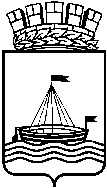 Департамент образования Администрации города ТюмениМуниципальное бюджетное общеобразовательное учреждениедля обучающихся с ограниченными возможностями здоровьяобщеобразовательная школа № 2 города Тюмени  (МБОУ ОШ № 2 города Тюмени)ПРОЕКТ «Учебные и наглядные пособия»Тюмень, 2022Актуальность проектаУчастниками данного проекта является объединение тьюторов и ассистентов. Проект «Учебные и наглядные пособия» направлен на создание благоприятных условий для процесса обучения и социализации детей с особыми образовательными потребностями в учебном заведении. Реализуется по следующим направлениям: - разработка визуальной поддержки для обучающихся (карточки) с особыми образовательными потребностями;- разработка дидактических пособий в соответствии с требованиями Федерального государственного образовательного стандарта для начального общего образования для обучающихся с ограниченными возможностями здоровья по реализации программы СИПР.Дети с ограниченными возможностями здоровья в условиях образовательной организации нуждаются в визуальной поддержке, как во время организованной образовательной деятельности, так и в режимных моментах.Визуальная поддержка — это использование зрительных стимулов (картинок, надписей, пиктограмм и т.п.) для улучшения восприятия, запоминания и понимания информации.  Разрабатывается с учетом образовательных потребностей и уровня развития ребенка индивидуально.Практические аспекты применения визуальной поддержки:Визуальное расписание и визуальный план урока. Демонстрирует порядок активностей в течения дня или порядок действий на уроке. Показывает ребенку объем заданий и позволяет ребенку самостоятельно ориентироваться в учебном процессе. Использование визуального расписания помогает: развивать гибкость; полагаться на что-то, а не на кого-то; увеличивать независимость в разных ситуациях; помогать генерализации; обеспечивать предсказуемость; справляться с тревогой.  Планшет «сначала - потом» представляет собой визуальное отображение чего-то, что ваш ребенок предпочитает, и что произойдет после завершения первой задачи, которая является менее предпочитаемой.Визуализация режимных моментов (одевание-раздевание, мытье рук, посещение туалета) использование визуальной поддержки в форме алгоритмов выполнения этих активностей.Визуальные инструкции - необходимы в работе с детьми, которые имеют трудности в понимании речи и для дальнейшей самостоятельной работы.Визуальные подсказки (цепочки) - визуальные цепочки последовательности действий отображают последовательность действий и позволяют учащимся эффективно осваивать навыки и самостоятельно их применять.Визуализация правил поведения - наглядное отображения правил поведения в определенной ситуации и способ сообщить ребенку, что ему нужно делать, например, если ему нужно подождать. Визуальное отображение правил и норм поведения в школе позволяет учащимся самостоятельно осваивать нормы поведения в обществе.Социальные истории – короткие, представлено наглядно истории, которые позитивным образом показывают использование коммуникации и социального взаимодействия, а также поведенческих навыков. Применение социальных историй способствует большему проявлению желательного поведения, улучшению навыков социального взаимодействия (например, делиться, соблюдать очередность), развитию коммуникативных навыков (например, просить того, что хочешь, говорить о чувствах). Социальные истории представляют собой индивидуально написанные история с использованием наглядности (изображения или реальные фотографии), где описывается ситуация и правильные способы поведения ребенком в этой ситуации.Визуализация продолжительности деятельности - позволяет представить время наглядно. Учащиеся понимают продолжительность деятельности на уроке. Использование дидактических пособий занимает важное место в коррекционной работе.  Уникальность дидактических пособий в том, что они оказывают помощь педагогу в обучении детей по многим темам образовательной программы.  Выполняют обучающую, воспитывающую и развивающую функции, а также выступают средством побуждения, учебно-познавательной деятельности учащихся, позволяют учитывать индивидуальные особенности развития ребенка.Разрабатываются на основе программы СИПР согласно ФГОС начального общего образования для обучающихся с ограниченными возможностями здоровья.  Предлагается детям в виде игр. Ход игры представляет собой алгоритм действия, который опирается на визуальные подсказки (цепочки), делая тем самым процесс обучения интересным и занимательным, создаёт у детей бодрое рабочее настроение, облегчает преодоление трудностей в усвоении учебного материала.Таким образом, визуальный способ предоставления информации, является важным средством при обучении детей с особыми образовательными потребностями, повышает интерес детей к знаниям и делает процесс обучения максимально эффективным, помогает развивать коммуникацию, взаимодействие обучающихся с окружающими. Цель проекта: формирование учебной и коммуникативной деятельности, социально - бытовых навыков у детей с особыми образовательными потребностями с использованием визуальной поддержки. С учетом поставленной цели были выдвинуты следующие задачи:- Развивать познавательный интерес учащихся в процессе обучения;- Развивать психические процессы (память, внимание, восприятие, мышления, речь);- Формировать представления о внешних свойствах предметов; - Развивать мелкую моторику, тактильную чувствительность;- Учить ребенка правильно вести себя в конкретной ситуации;- Адаптировать ребенка с особенностями развития к окружающему миру;- Структурировать поведение ребенка и уменьшить его тревожность; - Увеличить степень независимости при обучении навыкам самообслуживания; - Развивать социальные и коммуникативные навыки. Этапы реализации проектаРабочий план реализации проектаФинансовое обеспечениеСоциальная значимостьСоциальная значимость проекта заключается в том, что применение визуальной поддержки в школе для обучающихся с особыми образовательными потребностями способствует более быстрой социальной адаптации учащихся, повышает интерес к образовательной деятельности, помогает организовать досуг и направить ребёнка на более функциональную и эффективную деятельность, осваивать нормы поведения, помогает развивать коммуникацию, взаимодействие обучающихся с окружающими и быть более успешными в социуме.Разработанные дидактические пособия могут быть использованы в практической деятельности специалистов: учителей, педагогов-психологов, учителей-дефектологов, учителей-логопедов.Разработчики:Худякова А.С., тьюторРуководитель проекта:Хворова С.П., учитель начальных классов 1 категорииЭтапы реализации проектаСрокиЦели и задачиОжидаемый результатПодготовительный Август (последняя неделя) -Сентябрь2022 годВыбор направлений тем проектаПостановка целей, задачЗнакомство с участниками группыРазработка и утверждение плана работы на весь учебный годОсновнойОктябрь - май 2022 годРазработка и создание дидактических пособий.Разработка и создание визуальной поддержки для обучающихся (карточки).Создание визуального расписания (плана урока), планшета «сначала - потом».Создание визуальных инструкцийСоздание визуализации режимных моментовСоздание визуальных подсказок (цепочек), визуализации правил поведенияНаписание социальных историйПовышают интерес детей к знаниям и делает процесс обучения максимально эффективным;Способствуют преодоление трудностей в усвоении учебного материала;Позволяют структурировать поведение ребенка и уменьшить его тревожность (переход от одной активности к другой, правила в классе, поездки, массовые мероприятия, посещение общественных мест и т.д.);Способствуют увеличению независимости (навыки самообслуживания, режимные моменты дня и т.д.);Помогают развивать коммуникацию, взаимодействие обучающихся с окружающимиЗаключительныйПоследняя неделя мая 2023 годаАнализ результатов проектаЗначимость использования визуальной поддержки и дидактических пособий№ п/пНаименование мероприятийСрокиУчастникиОтветственные1Создание визуальной поддержки в школе для обучающихся (карточки).Оформление кабинетов, рекреаций, столовой, уборной комнаты.Подготовка визуальной поддержки для оформления кабинетовАвгуст (последняя неделя) - сентябрь, 2022 г.тьюторы, ассистентыКашина Е.А.Ворошнина Е.Ю.Зубарева С.С.Худякова А.С.Боброва Е.В.Жемчужникова А.С.2Разработка и оформление учебного методического пособияАвгуст (последняя неделя) - май, 2023 г.тьюторыХудякова А.С.Жемчужникова А.С.3Разработка дидактических игрежемесячнотьюторыБоброва Е.В.4Оформление дидактических игр ежемесячноассистентыКашина Е. А.Ворошнина Е.Ю.Зубарева С.С.Жемчужникова А.С.5Написание социальных историйпериодическитьюторХудякова А.С.6Разработка и создание визуальной поддержки (карточки) периодическиассистентыБоброва Е.В.Жемчужникова А.С.МатериалыЕд. изм.Кол-воЗатратыПапка с файлами, формат А4руб.7854Бумага для ламинирования, формат А4руб.1540Цветной принтерруб.123870Ламинаторруб.11590Материал для изготовления дидактических пособий:лента - липучкашнуркибусинкипуговицыткань фетрруб.1500ИтогоИтого28354